В соответствии с Федеральным законом от 06.10.2003 г. № 131-ФЗ «Об общих принципах организации местного самоуправления в Российской Федерации», статьи 18 Положения о Контрольно-счетной палате Дальнереченского городского округа, утвержденного решением Думы Дальнереченского городского округа от 29.11.2011 г. № 95, заслушав отчет председателя Контрольно-счетной палаты Дальнереченского городского округа за 2013 год, Дума Дальнереченского городского округаРЕШИЛА:1. Отчет о деятельности Контрольно-счетной палаты Дальнереченского городского округа за 2013 год принять к сведению (Приложение).2. Разместить отчет о деятельности Контрольно-счетной палаты Дальнереченского городского округа за 2013 год на официальном сайте Дальнереченского городского округа.3. Настоящее решение вступает в силу со дня его принятия. Глава Дальнереченского городского округа, председатель Думы 							М.Ю. Филипенко Приложение к решению Думы Дальнереченского городского округа от  31.01.2014  № 06О Т Ч Е Т  
о работе Контрольно-счетной палаты Дальнереченского городского округа за 2013 год.Настоящий отчет о работе Контрольно-счетной палаты Дальнереченского городского округа в 2013 году (далее – Отчет), являясь формой реализации одного из принципов деятельности контрольно-счетных органов - принципа гласности, представляется Думе Дальнереченского  городского округа в соответствии со статьей 19 Федерального закона от 07.02.2011 № 6-ФЗ "Об общих принципах организации и деятельности контрольно-счетных органов субъектов Российской Федерации и муниципальных образований" и статьей 18 муниципального правового акта Дальнереченского городского округа от 29.11.2011 № 95 «Положение о Контрольно-счетной палате Дальнереченского городского округа».В Отчете отражена деятельность Контрольно-счетной палаты Дальнереченского городского округа (далее – Контрольно-счетная палата) по реализации задач, определенных законодательством Российской Федерации и нормативными правовыми актами Думы Дальнереченского городского округа.Основные итоги работы Контрольно-счетной палаты в 2013 годуКонтрольно-счетная палата является постоянно действующим органом внешнего муниципального финансового контроля, формируемым Думой Дальнереченского городского округа в соответствии с Уставом Дальнереченского городского округа и ей подотчетным. Штатная численность Контрольно-счетной палаты установлена в количестве 2 единиц, непосредственно осуществляющих контрольные функции. Задачи и функции Контрольно-счетной палаты определены Бюджетным кодексом Российской Федерации, Федеральными законами от 06.10.2003                      № 131-ФЗ «Об общих принципах организации местного самоуправления в Российской Федерации», от 07.02.2011 № 6-ФЗ «Об общих принципах организации и деятельности контрольно-счетных органов субъектов Российской Федерации и муниципальных образований», Уставом Дальнереченского городского округа, муниципальным правовым актом Дальнереченского городского округа от 29.11.2011 № 95 «Положение о Контрольно-счетной палате Дальнереченского городского округа».В процессе реализации задач Контрольно-счетная палата осуществляет экспертно-аналитическую, контрольную, информационную и иную деятельность, обеспечивает единую систему контроля за исполнением бюджета Дальнереченского городского округа (далее – бюджет ДГО или бюджет городского округа), что предполагает проведение единого комплекса контрольных и экспертно-аналитических мероприятий.Контрольная, экспертно-аналитическая и иные виды деятельности Контрольно-счетной палаты в 2013 году осуществлялись в соответствии с планом работы Контрольно-счетной палаты на 2013 год, сформированным с учетом предложений Думы и главы городского округа, письменных обращений Дальнереченской межрайонной прокуратуры и утвержденным Постановлением Председателя Контрольно-счетной палаты от 29.12.2012 № 02 (с изменениями от 18.04.2013 № 03).В соответствии с задачами и функциями Контрольно-счетной палаты, ее деятельность в отчетном периоде была направлена на предупреждение, пресечение и выявление нарушений при использовании средств бюджета городского округа, а также муниципальной собственности. В этих целях особое внимание уделялось совершенствованию контрольно-ревизионной и экспертно-аналитической деятельности Контрольно-счетной палаты в рамках обеспечения единой системы контроля формирования и исполнения бюджета городского округа, развитию взаимодействия Контрольно-счетной палаты с органами государственной власти и контрольно-счетной палатой Приморского края,  а также обеспечению прозрачности деятельности Контрольно-счетной палаты.В 2013 году Контрольно-счетной палатой проведено 26 плановых мероприятий, в том числе: 9 контрольных мероприятий, из них: 1 - по инициативе Думы и главы городского округа, 2 - по требованию Дальнереченской межрайонной прокуратуры;17 экспертно-аналитических мероприятий, по результатам которых направлено 19 предложений по устранению как нарушений действующего законодательства, так и предпосылок для неэффективного использования бюджетных средств и муниципального имущества, 6 предложений учтено при принятии решений.При осуществлении контрольных мероприятий в отчётном периоде проведено 9 проверок, объектами которых являлись: администрация Дальнереченского городского округа и 2 управления администрации;1 муниципальное казенное учреждение «Централизованная бухгалтерия администрации Дальнереченского городского округа»;1 муниципальное бюджетное учреждение «Хозяйственное управление администрации Дальнереченского городского округа».Общий объем проверенных средств составил 237 807,3 тыс. рублей, из них: средства бюджета городского округа – 129 508,0 тыс. рублей, средства бюджета Приморского края – 60 954,4 тыс. рублей, средства федерального бюджета – 47 344,9 тыс. рублей. Кроме того, проведено 4 проверки бюджетной отчетности главных администраторов бюджетных средств. В результате проведенных контрольных мероприятий установлены нарушения законодательства Российской Федерации и муниципальных правовых актов Дальнереченского городского округа, связанные с использованием бюджетных средств и муниципального имущества. Объем нарушений, возможных к оценке в суммовом выражении, составил 65 848,03 тыс. рублей, из них:незаконное расходование бюджетных средств 861,55 тыс. рублей;неправомерное расходование бюджетных средств 71,19 тыс. рублей;неэффективное использование бюджетных средств 8 940,69 тыс. рублей;искажение годовой бюджетной отчетности по главному администратору бюджетных средств (МКУ «Управление образования») – 55 974,6 тыс. рублей.Нарушения устранены на сумму 55 975,98 тыс. рублей, что составило     85,0 % от общей суммы выявленных нарушений. Также проверками выявлены нарушения действующего законодательства, не относящихся к финансовым. В адрес проверенных учреждений и иных участников бюджетного процесса направлено 7 представлений Контрольно-счётной палаты, из них 3 снято с контроля в связи с принятием исчерпывающих мер по устранению выявленных нарушений. Материалы 1 проверки направлены в Межмуниципальный отдел МВД РФ «Дальнереченский», кроме того по запросу Дальнереченской межрайонной прокуратуры  направлены материалы 3 проверок для надлежащей правовой оценки содержащихся в них фактов.Отчеты и заключения о результатах контрольных и экспертно-аналитических мероприятий направлены в Думу и главе городского округа. Результаты контрольных и экспертно-аналитических мероприятий рассматривались на заседаниях комиссии по бюджетной и налоговой политики Думы городского округа с участием руководителей проверенных учреждений и представителей администрации городского округа.2. Экспертно-аналитическая деятельность2.1. Проведенная экспертиза отчета администрации города об исполнении бюджета Дальнереченского городского округа за 2012 год (далее - отчет за 2012 год) подтвердила его достоверность, состав и показатели отчета соответствуют требованиям Бюджетного кодекса РФ и Положения о бюджетном устройстве, бюджетном процессе в Дальнереченском городском округе.Вместе с тем, выборочной проверкой форм бюджетной отчетности за    2012 год, установлены отдельные нарушения порядка  составления бюджетной отчетности, что указывает на некачественную реализацию главными распорядителями бюджетных средств своих бюджетных полномочий, в том числе отсутствие с их стороны должного ведомственного финансового контроля в сфере своей деятельности (отражены в разделе 3 настоящего отчета).Внесенные в течение отчетного периода изменения в доходную и в расходную часть бюджета, а также уточнения сводной бюджетной росписи произведены по основаниям, предусмотренным Бюджетным кодексом Российской Федерации и Положением о бюджетном устройстве, бюджетном  процессе в Дальнереченском городском округе.В экспертном заключении Контрольно-счетной палаты отмечено, что по итогам исполнения бюджета за 2012 год получено доходов в сумме                                       548 739,46 тыс. рублей, плановое задание, утвержденное решением Думы городского округа, исполнено на 100,5 %. Плановые показатели по налоговым и неналоговым доходам исполнены на 103,3 %, сверх плана получено 10 469,1 тыс. рублей. Несмотря на выполнение плановых показателей по поступлениям отдельных видов налогов, бюджет городского округа имеет резерв пополнения налоговых доходов в виде взыскания недоимки. По состоянию на 01.01.2013 реальная к взысканию сумма недоимки составляет 6404,0 тыс. рублей.Исполнение в 2012 году бюджета городского округа по расходам составило   96,0%. Не освоено бюджетных средств, в сумме 22 792,91 тыс. рублей. Основные причины неисполнения плановых назначений: 1) экономия, сложившаяся по результатам проведенных конкурсов, аукционов либо при размещении муниципального заказа способом котировок;2) несостоявшиеся в связи с отсутствием претендентов на участие конкурсы, аукционы.В то же время неисполнение плана по расходам за счет собственных источников доходов частично свидетельствует о недостаточной обоснованности главными распорядителями бюджетных средств объемов и структуры расходных потребностей, о недостаточном уровне ответственности руководителей за обеспечение полного и эффективного использования средств бюджета.Как положительный момент следует отметить, что приоритетным направлением расходов бюджета городского округа в 2012 году является социально-культурная сфера 58,1 % от общего объема расходов бюджета. 2.2. Подготовлена аналитическая информация о ходе исполнения бюджета  городского округа за первый квартал, первое полугодие  2013 года и девять месяцев 2013 года для Думы Дальнереченского городского округа и главы городского округа. 2.3. Проведена экспертиза и подготовлены заключения на 7 проектов муниципальных правовых актов «О внесении изменений в  муниципальный правовой акт  городского округа от 10.12.2012 № 105 «О бюджете Дальнереченского городского округа на  2013 год и плановый период 2014-2015 г.г.».  В результате экономической экспертизы увеличена доходная  и расходная часть бюджета на 2013 год в сумме  3 739,6 тыс. рублей. 2.4. Проведена экспертиза проекта муниципального правового акта городского округа «О бюджете Дальнереченского городского округа на            2014 год и плановый период 2015 и 2016 годов» в первом и во втором чтениях. В результате экономической экспертизы увеличена доходная  и расходная часть бюджета на 2014 год в сумме  2 406,0 тыс. рублей.Кроме того, выявлен ряд нарушений бюджетного законодательства и иных нормативных правовых  актов:1) в нарушение статьи 157 Бюджетного кодекса РФ, Положения о Контрольно-счетной палате  проекты восьми долгосрочных муниципальных программ не направлялись в Контрольно-счетную палату, в связи с чем, их финансово-экономическая экспертиза не проведена; 2) на момент проведения экспертно-аналитических мероприятий по проекту бюджета одна из восьми программ утверждена постановлением администрации от 15.10.2013 №1258 «Развитие образования Дальнереченского городского округа на 2014-2016 годы», семь программ находились в стадии проекта, что является нарушением постановления администрации Дальнереченского городского округа от 28.06.2013 № 770 «О порядке составления проекта решения Думы ДГО о бюджете Дальнереченского городского  округа на очередной финансовый год и плановый период»; 3) при формировании проекта бюджета на 2014 год, с учетом его напряженности, главным администратором бюджетных средств МКУ «Управление образования» бюджетные ассигнования на оказание муниципальных услуг муниципальными бюджетными учреждениями образования завышены, так как в расчетный норматив затрат включены расходы (электроэнергия, водоснабжение, водоотведение, тепловая энергия) на содержание имущества сдаваемого в аренду индивидуальным предпринимателям (школьные столовые). При принятии бюджета данное предложение не учтено, изменения в бюджет не внесены.3. Контрольная деятельность3.1. В соответствии со статьей 264.4 Бюджетного кодекса РФ и статьей 49 Положения о бюджетном устройстве, бюджетном процессе в Дальнереченском городском округе  в целях проверки достоверности отчета об исполнении бюджета Дальнереченского городского округа за 2012 год,  Контрольно-счетной палатой проведена внешняя проверка бюджетной отчетности 4 главных администраторов (распорядителей) бюджетных средств.Проверкой установлены отдельные нарушения порядка составления бюджетной отчетности, повлиявшие на полноту, прозрачность и информативность бюджетной отчетности, так по главному распорядителю МКУ «Управление образования» Дальнереченского городского округа  установлены следующие нарушения: - годовой отчет представлен в Контрольно-счетную палату  без сопроводительного письма, не в сброшюрованном виде, отсутствует нумерация страниц, оглавление отчетных форм;  -  отчетность составлена не в полном объеме по казенным и бюджетным учреждениям образования,- в Пояснительной записке  ф. 0503160 не достоверно отражены сведения  по муниципальным целевым программам, в части бюджетных назначений  показатели завышены на 853,81 тыс. рублей, показатели кассового исполнения занижены на 523,62 тыс. рублей,- показатели  по форме № 0503127 «Отчет об исполнении бюджета главного распорядителя, главного администратора, администратора доходов бюджета» в разделе «Расходы бюджета», по графе  «Утвержденные бюджетные назначения» занижены на сумму 54 600,21 тыс. рублей (расхождение на сумму уточненных бюджетных ассигнований  отчетного финансового года).По результатам проверки даны предложения главному распорядителю МКУ «Управление образования» по устранению выявленных нарушений. Замечания устранены, в отчетные формы внесены корректировки.3.2.  Контрольные мероприятия  МКУ «Управление образования»     1) Проверка использования субвенций части родительской платы за содержание ребенка в государственных и муниципальных образовательных учреждениях, реализующих основную общеобразовательную программу (за период 01.01.2012 – 29.12.2012), объем проверенных средств 2 382,0 тыс. рублей.          Проведена выборочная проверка соблюдения порядка  обращения за компенсацией и её выплаты   по пяти дошкольным образовательным учреждениям.        В нарушение Порядка обращения, за компенсацией утверждённого постановлением главы администрации городского округа:       - родителям (законным представителям) производилась выплата компенсации   при отсутствии необходимого пакета документов,        - руководителями дошкольных образовательных учреждений принимались заявления с нарушением требований к их заполнению,       - дошкольными  учреждениями не составлялись  Реестры получателей компенсации части родительской платы за содержание ребёнка в образовательном учреждении по утверждённой форме.         По результатам проверки замечания устранены, все необходимые документы предоставлены.2) Проверка целевого использования средств краевого и городского бюджетов в 2013 году направленных на питание детей в летнее каникулярное время,  сумма проверенных средств 1 354,9 тыс. рублей, из них средства бюджета городского округа 884,9 тыс. рублей, краевого бюджета 470,0 тыс. рублей.         Проведена проверка в трех муниципальных бюджетных общеобразовательных учреждения, по результатам  проверки  выявлены следующие нарушения и недостатки:- в нарушение  Санитарно-эпидемиологических требований к организации питания обучающихся в общеобразовательных учреждениях, учреждениях начального и среднего профессионального образования, лицами ответственными за питание детей разработано  одно примерное меню на 10 дней,  не по возрастным группам учащихся (7-11 и 12-17 лет),-   не соблюдались требования санитарных правил по массе порций блюд, с учетом возраста учащихся,  при составлении примерного меню на 10 дней и меню на каждый день,-  установлено завышение стоимости готовых блюд по меню на 19 рублей 91 копейку.  Всего стоимость завышена на 1791 рубль 90 копеек (19 руб. 91 коп. х 90 детей = 1791 рубль 90 копеек),         -   установлены нарушения требования муниципального правового акта   в части заключения договоров аренды на безвозмездной основе с лицами, осуществляющими предпринимательскую деятельность, кроме того эксплуатационные расходы арендуемых школьных столовых (электроэнергия, водоснабжение, водоотведение, отопление)  оплачивались за счет средств  бюджета городского округа. По результатам проверки начальнику МКУ «Управление образования» направлено представление, а также направлена соответствующая информация главе администрации  городского округа. Из информации,  предоставленной по результатам проверки  МКУ «Управление образования»  предложения выполнены. Представление снято с контроля.3.3. Контрольные мероприятия  Администрации городского округа         1) Проверка целевого  расходования средств бюджета  направленных на капитальный ремонт жилого дома по ул. Тихая, 35 квартира № 1  (за период  01.01.2012 – 29.12.2012), объем проверенных средств 1 000,0 тыс. рублей. Проверка проведена в соответствии с письмом Дальнереченской межрайонной прокуратуры от 07.02.2013  № 51ж-2010. Проверкой установлено:          Согласно утвержденного плана работы по жилищно-коммунальному хозяйству городского округа на 2012 год,   предусмотрен  капитальный ремонт квартиры № 1 дома № 35 по ул.Тихая на сумму 1000,0 тыс.рублей.          По результатам проведенного аукциона администрация городского округа заключила муниципальный контракт  от 23.11.2012  с ИП «Лебедев А. В.»  на выполнение работ по проведению ремонта. Стоимость работ  по муниципальному контракту составила в сумме 902, 0 тыс. рублей,  за счет средств бюджета городского округа. В нарушение порядка оформления документов локальный сметный расчет не утвержден и не согласован специалистами. Ведомость объемов работ не утверждена, отсутствует  подпись составителя.        Согласно  акта  выполненных работ формы № КС-2 от 18.12.2012  на сумму 691,9 тыс. рублей  объем работ уменьшен. К муниципальному контракту от 23.11.2012   составлено дополнительное соглашение от 18.12.2013, по факту выполненных работ, о расторжении муниципального контракта  по соглашению сторон.          Акт приема-передачи выполненных работ  подписан 20.12.2012 начальником отдела жизнеобеспечения управления жизнеобеспечения администрации, подрядчиком ИП «Лебедев А.В.»,  согласован с квартиросъемщиком жилого помещения Добрыниной О.И.         Контрольно-счетной палатой  проведен   визуальный осмотр выполненных работ по капитальному ремонту квартиры, в результате  установлено: работы по устройству основания под отмоску щебеночную на сумму 0,6 тыс. рублей не проводились, не проведены работы по устройству бетонной отмоски на сумму 0,8 тыс. рублей. Всего, за невыполненные работы, оплачено из бюджета городского округа   1,4 тыс. рублей.По результатам проверки направлено представление главе администрации городского округа по восстановлению денежных средств в бюджет городского округа, во исполнение которого незаконно оплаченная сумма восстановлена в доход бюджета. Представление снято с контроля.2) Проверка целевого использования средств бюджета городского округа направленных на выполнение работ по уборке городского кладбища (за период  01.04.2012 – 01.11.2012), объем проверенных средств – 444,0 тыс. рублей.  Проверка проведена в соответствии с письмом Дальнереченской межрайонной прокуратуры от 05.02.2013 №123ш-2013. Проверкой установлено:        Администрацией городского округа после проведения конкурса на работы по благоустройству и содержанию мест захоронения, заключён муниципальный контракт с ООО «Вектор»  от  23.04.2012 на сумму 243,0 тыс. рублей, срок выполнение работ 2012 год. К муниципальному контракту приложена заявка администрации городского округа с перечнем работ по благоустройству и содержанию мест захоронения  городского кладбища.        В актах выполненных работ,  предоставленных администрации для оплаты, перечень работ  соответствует  выше указанной заявке. При визуальном осмотре территории кладбища, с выездом на место, из-за срока давности, не представилось возможным определить выполненные работы «по уборке территории вручную».        Материалы проверки переданы  Дальнереченской Межрайонной прокуратуре.           3) Проверка финансово-хозяйственной деятельности МБУ «Хозяйственное управление администрации Дальнереченского городского округа»  (за период с 01.01.2010 – 31.12.2012), объем проверенных средств -                           36 647,5 тыс. рублей. Проверка проведена в соответствии с решением Думы городского округа от 02.04.2013 №30. По результатам проверки выявлено:      - незаконное расходование средств бюджета городского округа в сумме – 856,48 тыс. рублей,      - необоснованное расходование бюджетных средств в сумме – 71,2 тыс. рублей,       - неэффективное расходование средств бюджета – 4 696,65 тыс. рублей, в том числе, уплачено налог на прибыль, налог на добавленную стоимость, налоговых санкций, по исполнительным листам Арбитражного суда  2 555,1 тыс. рублей, в их числе штрафы за нарушение налогового законодательства, выплаты по решениям Арбитражного суда 208,4 тыс. рублей.       По результатам проверки главе администрации Дальнереченского городского округа направлено представление, материалы проверки переданы в правоохранительные органы для правовой оценки содержащихся в них фактов.             По материалам проверки возбуждено уголовное дело. Представление  находится на контроле.4) Проверка по вопросу соблюдения Федерального закона № 94-ФЗ «О размещении заказов на поставки товаров, выполнение работ, оказание услуг для государственных и муниципальных нужд» по размещению заказов в 2013 году на выполнение работ по благоустройству городского округа, сумма проверенных средств – 27 129,9 тыс. рублей.По результатам проведенного контрольного мероприятия нарушений не установлено.         5) Проверка целевого и эффективного использования средств государственной корпорации - Фонда содействия реформированию жилищно-коммунального хозяйства, краевого и городского бюджетов на переселение граждан из аварийного жилищного фонда с учетом необходимости развития малоэтажного жилищного строительства в 2012-2013 годах, сумма проверенных средств 73 855,9 тыс. рублей, из них средства Фонда содействия реформированию ЖКХ 47 344,89 тыс. рублей, краевого бюджета 5 072,41 тыс. рублей, бюджета городского округа 21 438,6 тыс. рублей.        Проверка проводилась в отделе жизнеобеспечения  управления жизнеобеспечения администрации  городского округа.      По результатам  проверки  выявлены следующие нарушения и недостатки:1. По муниципальной целевой Программе «Переселение граждан  Дальнереченского городского округа из ветхого и аварийного жилищного фонда на 2012 год с учётом необходимости развития малоэтажного строительства»      установлено:       -  необоснованное завышение площади расселяемых жилых помещений, в результате  неэффективное использование средств Фонда финансовой поддержки составило в сумме 559,65 тыс. рублей,  средств бюджета городского округа в сумме 197, 0 тыс. рублей,        -  застройщиком  не выполнены требования проектной документации,  по  выполнению отдельных видов работ в квартирах строящегося многоквартирного дома,            - администрацией  городского округа принимались к оплате  «Справки о стоимости выполненных работ и затрат»  (форма КС-3) оформленные застройщиком с нарушением требований к их заполнению.   2. По  муниципальной целевой Программе «Переселение граждан  Дальнереченского городского округа из ветхого и аварийного жилищного фонда на 2013 год с учётом необходимости развития малоэтажного строительства»      установлено:        -  необоснованно   включено  в Программу нежилое помещение,  при фактическом отсутствии проживающих (зарегистрированных) граждан. Данное нарушение является фактом неэффективного использования средств  Фонда содействия реформированию жилищно-коммунального хозяйства в сумме 942,4 тыс.  рублей, краевого бюджета в сумме 285,6 тыс.  рублей, бюджета  городского округа с учетом дополнительной площади  в сумме 571, 2 тыс.  рублей.        По двум выше перечисленным  муниципальным программам  в нарушение  Жилищного кодекса Российской Федерации Соглашения с собственниками жилых помещений о предоставлении взамен изымаемого жилого помещения другое жилое помещение с зачетом его стоимости в выкупную цену не оформлялись.По результатам проверки  направлено представление главе администрации городского округа.  Материалы проверки переданы  Дальнереченской межрайонной прокуратуре по запросу от 15.01.2014.  Представление находятся на контроле.6) Проверка целевого и эффективного использования средств городского округа направленных на благоустройство города в 2013 году, сумма проверенных средств 24 971,1 тыс. рублей.По результатам проведенного контрольного мероприятия по озеленению территории Дальнереченского городского округа по посадке деревьев (абрикос, сосна),  установлено неэффективное расходование средств городского бюджета на сумму 49,2 тыс. рублей по причине не осуществления  подрядчиком ООО «Вектор»  надлежащего ухода за саженцами  в результате  50% саженцев не принялось,        -  по уборке территории кладбища в сентябре месяце 2013 года работы  подрядчиком  не проводились, сумма по акту выполненных работ   составила  1,9 тыс. рублей, что является незаконным расходованием средств городского бюджета,   -  ямочный ремонт асфальтобетонного   покрытия  проезжей части автомобильных дорог, подрядчиком выполнен с дефектами, что является следствием не качественного выполнения работ. Согласно условиям  муниципального контракта  гарантийный срок  выполненных работ   24 месяца. Акты приёмки выполненных работ формы КС – 2 подписаны  специалистами отдела благоустройства и дорожного хозяйства управления жизнеобеспечения администрации, при этом дефектные ведомости не составлялись. Общая сумма выполненных работ с нарушениями требований контракта составила в сумме 1 134, 6 тыс. рублей, что является неэффективным использованием бюджетных средств.По результатам проверки главе администрации Дальнереченского городского округа направлено представление. По результатам информации представленной администрацией  предложения выполнены частично. Представление находятся на контроле.7) Проверка целевого и эффективного использования средств бюджета на выполнение мероприятий по муниципальной целевой программе «Развитие физической культуры и спорта на территории Дальнерчеенского городского округа на 2011-2015 годы», сумма проверенных средств 70 022,0 тыс. рублей, из них средства краевого бюджета 55 412,0 тыс. рублей, бюджета городского округа 14 610,0 тыс. рублей.          По результатам проведенного контрольного мероприятия  выявлены следующие нарушения и недостатки:        -  в  нарушение  условий договоров  на оказание  тренерских услуг,   по подготовке хоккейной коробки,    заливки футбольного поля для массового катания,  поставщикам услуг перечислены 100 % авансовые платежи  в сумме 104,4 тыс. рублей за счет средств городского бюджета, что является неэффективным расходованием бюджетных средств,            -  в нарушение обязательств муниципального контракта  подрядчиком ООО «Меркурий» не выполнены работы к сроку 15.10.2013 по благоустройству и озеленению территории объёкта капитального строительства «Спортивный зал»,                   -  в нарушение требований законодательства администрацией  городского округа  заключены  4  договора с  ООО «ФениксПроСпорт»  предусматривающие 100 %  предоплату за поставку спортивного инвентаря. В результате поставщику перечислены 100% авансовые платежи в  сумме 399,99 тыс.  рублей,  в том числе  за счёт бюджета городского округа 120,0 тыс. рублей, краевого бюджета 279,9 тыс.  рублей, что является неэффективным расходованием бюджетных средств,      -  в нарушение условий 2-х муниципальных контрактов по осуществлению строительного контроля (технический надзор) за строительством объекта «Спортивный зал», исполнителем «ПриморСтройЗаказчик» не представлялись письменные отчёты о количестве посещений объекта, график посещения объекта, а так же промежуточные акты сдачи-приёмки оказанных услуг,       -   по состоянию на 25.12.2013 строительство спортивного зала находилось  в стадии завершения. Срок окончания строительства с подписанием акта приёмки объекта до 01.10.2013. Подрядчиком ООО Холдинговая компания «ДМ Спецстрой» нарушены сроки сдачи объекта,  установленные муниципальным  контрактом.По результатам проверки главе администрации Дальнереченского городского округа направлено представление. Срок предоставления информации о принятых мерах не наступил. Представление находятся на контроле.4. Информационная и иная деятельность4.1. Информационная деятельностьВ целях максимально полного информирования общественности о деятельности контрольного органа и в соответствии со статьей 19 Федерального закона от 07.02.2011 № 6-ФЗ «Об общих принципах организации и деятельности контрольно-счетных органов субъектов Российской Федерации и муниципальных образований» на официальном сайте в сети Интернет  размещается информация о деятельности Контрольно-счётной палаты.4.2. Правотворческая деятельностьВ целях осуществления деятельности Контрольно-счетной палаты и в соответствии с общими требованиями, утвержденными Счетной палатой Российской Федерации, разработаны и утверждены основополагающие документы для проведения контрольных и экспертно-аналитических мероприятий Стандарты внешнего муниципального финансового контроля:- «Проведение внешней проверки бюджетной отчетности главных администраторов и подготовка экспертного заключения на проект решения Думы «Об исполнении бюджета городского округа за отчетный финансовый год»»,- «Общие правила проведения контрольного мероприятия».4.3. Взаимодействие Контрольно-счётной палаты Контрольно-счётная палата  входит в состав Межведомственной рабочей группы по противодействию коррупции с представителями правоохранительных, надзорных, контролирующих органов и органов местного самоуправления.Между Контрольно-счетной палатой городского округа и Управлением Федерального казначейства по Приморскому краю заключено соглашение об информационном взаимодействии. Предметом соглашения является обмен информацией при осуществлении контроля за соблюдением требований бюджетного законодательства.Председатель контрольно-счетной палаты                                                О.Н. Тупиленко  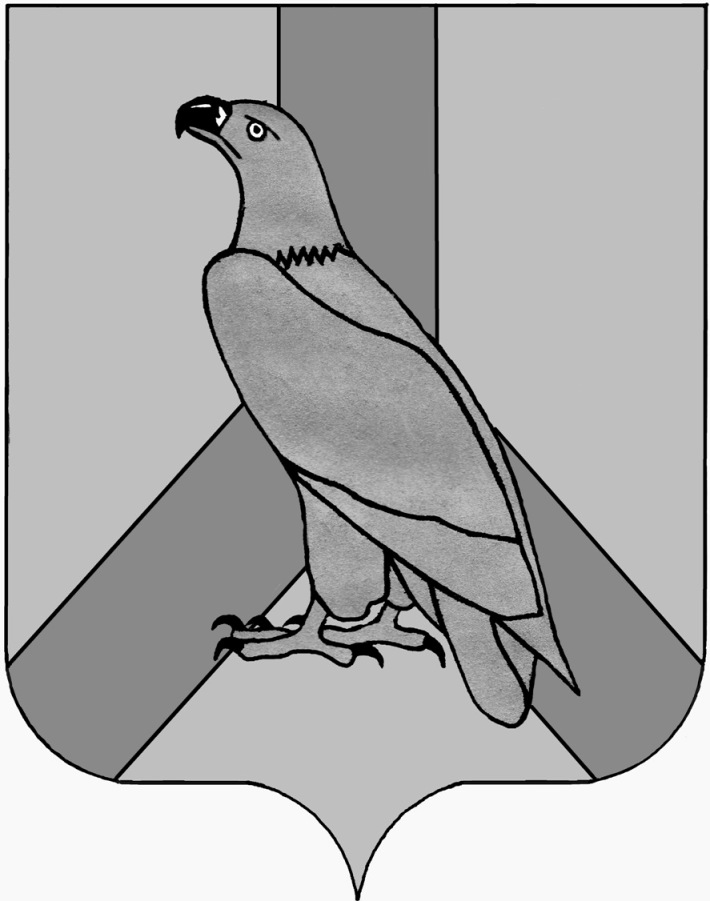 ДУМА ДАЛЬНЕРЕЧЕНСКОГОГОРОДСКОГО ОКРУГАРЕШЕНИЕДУМА ДАЛЬНЕРЕЧЕНСКОГОГОРОДСКОГО ОКРУГАРЕШЕНИЕДУМА ДАЛЬНЕРЕЧЕНСКОГОГОРОДСКОГО ОКРУГАРЕШЕНИЕДУМА ДАЛЬНЕРЕЧЕНСКОГОГОРОДСКОГО ОКРУГАРЕШЕНИЕ31.01.201431.01.2014№ 06О принятии к сведению отчета Контрольно-счетной палаты Дальнереченского городского округа за 2013 год